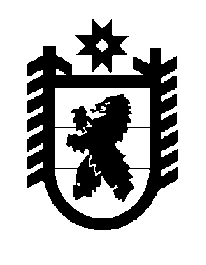 Российская Федерация Республика Карелия    ПРАВИТЕЛЬСТВО РЕСПУБЛИКИ КАРЕЛИЯРАСПОРЯЖЕНИЕ                                от  18 июня 2014 года № 359р-Пг. Петрозаводск В соответствии с пунктом 19.1 статьи 3 Закона Республики Карелия от 31 декабря  2009 года № 1354-ЗРК «О  бюджетном процессе в Республике Карелия» в целях распределения бюджетных ассигнований по объектам адресной инвестиционной программы Республики Карелия, финансовое обеспечение которых осуществляется за счет межбюджетных трансфертов из федерального бюджета, внести в Адресную инвестиционную программу Республики Карелия на 2014 год и на плановый период 2015 и 2016 годов, утвержденную распоряжением Правительства Республики Карелия от 17 февраля  2014 года  № 84р-П, с изменениями, внесенными распоряжениями Правительства Республики Карелия от 19 февраля 2014 года № 88р-П и от 14 апреля 2014 года № 194р-П, следующие изменения:1) в строке «Расходы – всего» цифры «1134938,8» заменить цифрами «1165968,7»;2) в строке «Министерство строительства, жилищно-коммунального хозяйства и энергетики Республики Карелия – главный распорядитель средств» цифры «491199,7» заменить цифрами «522229,6»;3) в разделе I:в строке «Субсидии бюджетам муниципальных районов и городских округов на софинансирование объектов капитального строительства, относящихся к собственности муниципальных образований» цифры «209362,2» заменить цифрами «240392,1»;в строке «Доля средств местного бюджета на осуществление бюджетных инвестиций» цифры «31315,8» заменить цифрами «14775,8»;в пункте 1:в строке «Доля средств местного бюджета на осуществление бюджетных инвестиций» цифры «22231,8» заменить цифрами «5511,8»;в строке «Доля средств местного бюджета на осуществление бюджетных инвестиций» подпункта 1.4  цифры «17000,0» заменить цифрами «280,0»;в пункте 6: в строке «Прионежский муниципальный район» цифры «11570,0» заменить цифрами «28502,5»;после строки  «Прионежский муниципальный район» дополнить строкой следующего содержания: после подпункта 6.1 дополнить подпунктами 6.2-6.3 следующего содержания:в пункте 7 цифры «16526,4» заменить цифрами «9952,7»;после пункта 7 дополнить пунктом 8 следующего содержания:           ГлаваРеспублики  Карелия                                                             А.П. Худилайнен«Доля средств местного бюджета на осуществление бюджетных инвестиций20,0»;«6.2 реконст-рукция системы водоотве-дения и очистки сточных вод в 
п. Мелио-ративный Прионеж-ского муници-пального районаадминистрация Прионежского муниципаль-ного районаадминистрация Прионежского муниципаль-ного района2012-2014 120524,011694,3811694,3811694,4в том числефедераль-ная целевая програм-ма «Чистая вода» на 2011-2017 годы0502050510952211694,4Доля средств местного бюджета на осуществление бюджетных инвестицийДоля средств местного бюджета на осуществление бюджетных инвестицийДоля средств местного бюджета на осуществление бюджетных инвестицийДоля средств местного бюджета на осуществление бюджетных инвестицийДоля средств местного бюджета на осуществление бюджетных инвестицийДоля средств местного бюджета на осуществление бюджетных инвестицийДоля средств местного бюджета на осуществление бюджетных инвестиций10,06.3реконст-рукция системы водоотве-дения и очистки сточных вод в п. Заозерье Прионеж-ского муници-пального районаадминистрация Прионежского муниципально-го районаадминистрация Прионежского муниципально-го района2011-2014 68361,030683,130683,15238,1в том числефедераль-ная целевая програм-ма «Чистая вода» на 2011-2017 годы050205051095225238,1Доля средств местного бюджета на осуществление бюджетных инвестицийДоля средств местного бюджета на осуществление бюджетных инвестицийДоля средств местного бюджета на осуществление бюджетных инвестицийДоля средств местного бюджета на осуществление бюджетных инвестицийДоля средств местного бюджета на осуществление бюджетных инвестицийДоля средств местного бюджета на осуществление бюджетных инвестицийДоля средств местного бюджета на осуществление бюджетных инвестиций10,0»;«8.Пряжин-ский муници-пальный район20671,1Доля средств местного бюджета на осуществление бюджетных инвестицийДоля средств местного бюджета на осуществление бюджетных инвестицийДоля средств местного бюджета на осуществление бюджетных инвестицийДоля средств местного бюджета на осуществление бюджетных инвестицийДоля средств местного бюджета на осуществление бюджетных инвестицийДоля средств местного бюджета на осуществление бюджетных инвестицийДоля средств местного бюджета на осуществление бюджетных инвестиций160,08.1реконст-рукция системы водоотве-дения и очистки сточных вод в пгт. Пряжа Пряжин-ского муници-пального районаадминистрация Пряжинского муниципально-го районаадминистрация Пряжинского муниципально-го района2011-2014 124931,028381,728381,716893,8в том числефедера-льная целевая программа «Чистая вода» на 2011-2017 годы0502050510952216893,8Доля средств местного бюджета на осуществление бюджетных инвестицийДоля средств местного бюджета на осуществление бюджетных инвестицийДоля средств местного бюджета на осуществление бюджетных инвестицийДоля средств местного бюджета на осуществление бюджетных инвестицийДоля средств местного бюджета на осуществление бюджетных инвестицийДоля средств местного бюджета на осуществление бюджетных инвестицийДоля средств местного бюджета на осуществление бюджетных инвестиций140,08.2строитель-ство канализа-ционных очистных сооруже-ний в 
с. Вед-лозеро Пряжин-ского муници-пального районаадминистрация Пряжинского муниципаль-ного районаадминистрация Пряжинского муниципаль-ного района3777,3в том числефедера-льная целевая програм-ма «Чистая вода» на 2011-2017 годы050205051095223777,3Доля средств местного бюджета на осуществление бюджетных инвестицийДоля средств местного бюджета на осуществление бюджетных инвестицийДоля средств местного бюджета на осуществление бюджетных инвестицийДоля средств местного бюджета на осуществление бюджетных инвестицийДоля средств местного бюджета на осуществление бюджетных инвестицийДоля средств местного бюджета на осуществление бюджетных инвестицийДоля средств местного бюджета на осуществление бюджетных инвестиций20,0».